KATA PENGANTARAssalamu’alaikum warahmatullahi Wabarakaatuh. 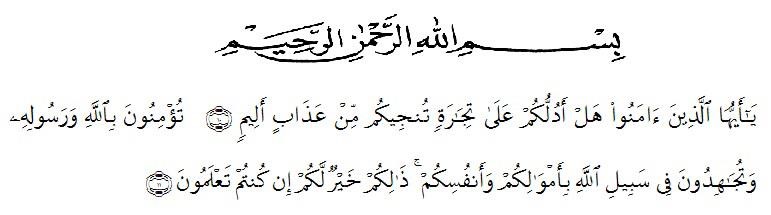 Artinya: “Hai orang-orang yang beriman, sukakah kamu aku tunjukkan suatu perniagaan yang dapat menyelamatkanmu dari azab yang pedih?” “(yaitu) kamu beriman kepada Allah dan RasulNya dan berjihad di jalan Allah dengan harta dan jiwamu. Itulah yang lebih baik bagimu, jika kamu mengetahui” (QS. As haff 10-11) Segala puji dan syukur dipanjatkan hanya pada Allah, Tuhan semesta alam. Semoga keselamatan senantiasa berikan pada Nabi Muhammad saw dan orang yang senantiasa mengikuti ajaran yang dibawanya. Atas segala yang Allah berikan akhirnya penulis dapat menyelesaikan proposal yang berjudul “’Analisis  Model Problem Based Learning Terhadap Minat Belajar Siswa Pada Tema Ekosistem di Kelas IV SD NURSYAMSIANI” dengan baik. Tanpa bantuan dari berbagai pihak maka proposal ini tidak akan dapat terselesaikan dengan baik, oleh karena itu penulis ingin mengucapkan terima kasih yang tak terhingga pada:Bapak Dr. H. Firmansyah, M.Si, selaku Rektor Universitas Muslim Nusantara Al-Washliyah Medan yang telah memberikan kemudahan dalam kelulusan studi. Bapak Sujarwo S.P.d, M.Pd, selaku Ketua Program Studi Pendidikan Guru Sekolah Dasar Universitas Muslim Nusantara Al-Washliyah Medan yang telah memberikan kemudahan dalam kelulusan studi. Ibu Arrini, S.P.d., M.Pd, selaku Dosen Pembimbing yang telah berkenan meluangkan waktu, selalu memberikan saran, arahan, dan motivasi pada penulis untuk tetap semangat menyelesaikan skripsi ini.Untuk kedua orang tua tercintaku bapak Mulyadi dan ibu Sri wati sebagai tanda bukti dan hormat dan rasa terima kasih yang tiada terhingga ku persembahkan karya kecil ini kepada bapak dan mamak yang telah memberikan kasih sayang dan segala dukungan, dan cinta kasih yang tiada terhingga yang hanya dapat ku balas dengan selembar kertas ini yang bertuliskan kata cinta dan persembahan semoga ini menjadi langkah awal membuat mamak dan bapak bahagia, karna ku sadar selama ini belum bisa berbuat yang lebih untuk kedua orang tuaku yang paling ku cintai terima kasih banyak selama ini banyak memberikan  banyak motivasi, dukungan serta moril dan selalu mendukungku, selalu menyirami kasih sayang dan selalu menasehati ku untuk menjadi yang lebih baik. Teruntuk saudara kandungku adik ku yang selama ini selalu mensuport dan membantu penulis skirpsi untuk membantu dalam mengerjakan skripsi dan memberikan semangatTeruntuk teman seperjuangan ku Wenny Susanti purba, Kiky ananda Hafit  sahabat yang selalu ada dalam mengerjakan segala urusan skripsi, yang selalu bersedia menjadi pendengar keluh kesah selama mengerjakan skripsi menjadi suport system, menjadi garda terdepan disetiap situasi dan kondisi Terakhir terima kasih  untuk diri sendiri karena telah mampu berusaha keras dan berjuang sejauh ini, mampu mengendalikan diri dari berbagai tekanan diluar keadaan dan tak pernah memutuskan menyerah sesulit apapun proses penyusunan skripsi ini dengan menyelesaikannya sebaik dan semaksimal mungkin ini merupakan pencapaian yang patut di banggakan untuk diri sendiriPenulis sangat menyadari betapa banyak kekurangan dalam penulisan Proposal skripsi ini dan penulis mengharapkan masukan dari semua pihak untuk dapat meningkatkan keterampilan dalam menulis. Akhir kata, semoga Proposal skripsi ini bermanfaat bagi pembaca.        					Medan,              2023 Penulis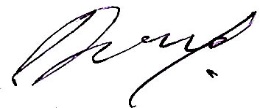  							Dwi Lestari    